tehnička školaŠIBENIK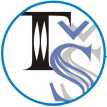 Ante Šupuka 31 (p.p. 76), ŠIBENIK dcentrala: 022.332.442, 022.330.070 dravnatelj: 022.332.074 S 022.332.074Klasa: UP/I-602-03/16-09/01Ur.broj:  2182/1-12/2-4-16-1Šibenik, 11.srpnja 2016.T08-2 RASPORED OBRANE ZAVRŠNOG RADAT. Perak, M. Torić, I. HenjakI. Henjak23. kolovoza 2016. godine (utorak)4.bbr. 3.208:00 sati:Luka LedenkoLuka MajdićMarin Tanfaratehnička školaŠIBENIK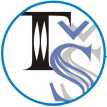 Ante Šupuka 31 (p.p. 76), ŠIBENIK dcentrala: 022.332.442, 022.330.070 dravnatelj: 022.332.074 S 022.332.074Klasa: UP/I-602-03/16-09/01Ur.broj:  2182/1-12/2-4-16-2Šibenik, 11.srpnja 2016.T08-2 RASPORED OBRANE ZAVRŠNOG RADAI. Poparić, I. Žokalj, T. KlarićI. Žokalj23. kolovoza 2016. godine (utorak)4.dbr. 4.208:00 sati:Damir BrnadaŠime ŠprljanRobert VlašićIvan ŠafrankoNiko Živkovićtehnička školaŠIBENIKAnte Šupuka 31 (p.p. 76), ŠIBENIK dcentrala: 022.332.442, 022.330.070 dravnatelj: 022.332.074 S 022.332.074Klasa: UP/I-602-03/16-09/01Ur.broj: 2182/1-12/2-4-16-3 Šibenik, 11.srpnja 2016.T08-2 RASPORED OBRANE ZAVRŠNOG RADAB. Roca, D. Burazer, M. ĆuklinM. Ćuklin23. kolovoza 2016. godine (utorak)4.ebr. 4.608:00 sati:Andrija SavićKrešimir Šintić